Modello domanda Manifestazione di interesse Soggetti OspitantiPiano Sociale S9 Comune Capofila – SAPRI Pec: pianosociales9@pec.it Il/La sottoscritto/a_____________________________ nato/a a_____________________ il____________ nella sua qualità di rappresentante legale dell’ente  ___________________________________________________________________________cod. fisc. _____________________________Partita I.V.A ____________________________con sede legale in _______________________Via / Piazza ___________________________fax ________________ tel.__________________e-mail ______________________ PEC _____________ e sede operativa in ______________________________________________Via / Piazza ______________________________fax ______________tel.________________e-mail ______________________________________________________________________MANIFESTA L’INTERESSE AD ESSERE INSERITO NELL’ ELENCO DELL’ AMBITO S/9 DI SOGGETTI OSPITANTI PER ATTIVARE TIROCINI DI INCLUSIONE SOCIALE, A TAL FINEDICHIARAai sensi e per gli effetti dell’art. 46 del D.P.R. n. 445/2000, sotto la propria responsabilità e consapevole delle sanzioni penali previste dall’art. 76 del medesimo D.P.R., per le ipotesi di falsità in atti e dichiarazioni mendaci ivi indicatedi essere iscritto, ove previsto, alla Camera di Commercio di ____________________________ al n. ___________________di essere in possesso di Partita Iva n. _________________________ CF________________________________;di essere in regola con il versamento dei contributi previdenziali e assicurativi (DURC);di essere in regola con gli adempimenti previsti dal T.U. 81/2008 e successive modificazioni in merito al piano di sicurezza e di coordinamento;di essere in regola con le norme che disciplinano il diritto al lavoro delle persone con disabilità;di avere nel proprio organico:n. ________ lavoratori assunti a tempo indeterminato,N.___________ lavoratori a tempo determinato N.____________ lavoratori in apprendistato Di avere/ non avere in essere tirocini formativi. In caso affermativo indicare il numero_____________; di non aver fatto ricorso alla CIG, a procedure di mobilità o di licenziamento collettivo o per giustificato motivo oggettivo, negli ultimi 6 mesi, per la medesima tipologia di attività;di rendersi disponibile ad ospitare presso una propria sede, operante sul territorio dell’Ambito S9 o Comuni limitrofi, soggetti deboli sul mercato del lavoro, selezionati dall’Ufficio di Piano dell’Ambito S9 per tirocini formativi e di orientamenti.- Si allega DOCUMUMENTO DI IDENTITA’ IN CORSO DI VALIDITA’ DEL DICHIARANTE Luogo e data _________________________                                                                    Firma(Timbro e firma del legale rappresentante)________________________________INFORMATIVA SULL’USO DEI DATI PERSONALI (Regolamento UE n. 2016/679)Da sottoscrivere per presa visione e consenso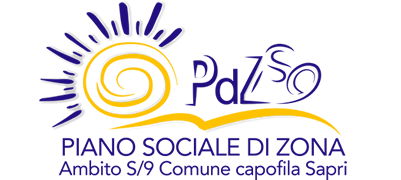 MANIFESTAZIONE DI INTERESSE PER L’INSERIMENTO NELL’ELENCO DELL’ AMBITO S/9 DI SOGGETTI OSPITANTI, SIA PUBBLICI CHE PRIVATI, DI TIROCINI DI INCLUSIONE SOCIALE FINALIZZATI ALL’INSERIMENTO LAVORATIVO DI PERSONE IN CONDIZIONI DI FRAGILITA’ ECONOMICA E/O SOCIALE.Facendo riferimento all’art. 13 REGOLAMENTO (UE) 2016/679 DEL PARLAMENTO EUROPEO E DEL CONSIGLIO del 27 aprile 2016 relativo alla protezione delle persone fisiche con riguardo al trattamento dei dati personali, si precisa che: a) titolare del trattamento è il Comune di Sapri in qualità di comune Capofila dell’ Ambito S9 ed i relativi dati di contatto sono i seguenti: pec pianosociales9@pec.it  tel 0973/605542, mail info@pianosociales9.it, fax 0973/605541;b) le finalità e le modalità di trattamento (prevalentemente informatiche e telematiche) cui sono destinati i dati raccolti ineriscono al procedimento in oggetto;c) l'interessato al trattamento ha i diritti di cui all’art. 13, co. 2 lett. b) tra i quali di chiedere al titolare del trattamento (sopra citato) l'accesso ai dati personali e la relativa rettifica;d) i dati saranno trattati esclusivamente dal personale e da collaboratori del Comune di Sapri implicati nel procedimento, o dai soggetti espressamente nominati come responsabili del trattamento. Inoltre, potranno essere comunicati ai concorrenti che partecipano alla gara, ogni altro soggetto che abbia interesse ai sensi del Decreto Legislativo n. 50/2016 e della Legge n. 241/90, i soggetti destinatari delle comunicazioni previste dalla Legge in materia di contratti pubblici, gli organi dell’autorità giudiziaria. Al di fuori delle ipotesi summenzionate, i dati non saranno comunicati a terzi, né diffusi, eccetto i casi previsti dal diritto nazionale o dell’Unione europea;e) il periodo di conservazione dei dati è direttamente correlato alla durata della procedura d’appalto e all’espletamento di tutti gli obblighi di legge anche successivi alla procedura medesima. Successivamente alla cessazione del procedimento, i dati saranno conservati in conformità alle norme sulla conservazione della documentazione amministrativa;f) contro il trattamento dei dati è possibile proporre reclamo al Garante della Privacy, avente sede in Piazza Venezia n. 11, cap. 00187, Roma – Italia, in conformità alle procedure stabilite dall’art. 57, paragrafo 1, lettera f) del REGOLAMENTO (UE) 2016/679CONSENSO AL TRATTAMENTO DEI DATI PERSONALI SENSIBILI(Regolamento UE n. 2016/679, Articolo 9)Il sottoscritto __________________________________________:DICHIARAdi aver preso visione dell’Informativa sull’uso dei dati personali (Regolamento UE n. 2016/679) ed espressamente acconsente al trattamento dei dati personali, anche sensibili, nel rispetto delle prescrizioni di legge per le finalità inerenti all’espletamento del Servizio di cui al presente Avviso pubblico.Data ________________________                                        Firma del dichiarante                                                                                 ______________________________